Методические рекомендации кречевому тренингу по автоматизации изолированного произнесения звука [Ш]Проект индивидуального плана, ориентирован на старших дошкольников (5 – 6 лет) с диагнозом ОНР, ФФНР, НПОЗ.Автор проекта: Кулакова Марина Александровна, учитель-логопед ГБДОУ детского сада № 78 «Жемчужинка» Красносельского района Санкт-Петербурга.Проект посвящен отработке изолированного произношения звука [Ш]Кроме титульного листа и страницы с оглавлением публикация включает в себя 3 страницы с игровыми зданиями. Задания направлены на автоматизацию звука [Ш] на обозначенном этапе.В проекте есть гиперссылки общего плана: бабочка – следующая страничка проекта, муравьишка с мешком – возврат к оглавлению.Автоматизация изолированного произнесения звука [Ш]Цель: автоматизация изолированного произнесения звука [Ш].Автоматизация изолированного произнесения звука [Ш]Цель: автоматизация изолированного произнесения звука [Ш].1 страница - Титульный лист1 страница - Титульный лист2 страница – Оглавление 2 страница – Оглавление Здесь педагог может выбрать нужное задание из предложенных сюжетов для реализации поставленной цели.3 страница – Путешествие со змейкой Шушей3 страница – Путешествие со змейкой Шушей*Змейка Шуша очень любит путешествовать и петь свою песенку – звук [Ш]. *Помоги Шуше добраться до леса: выбери цвет и проведи стилусом линию по желтому пути – ленте. В пути не забудь произносить звук [Ш] – песенку Шуши.*Помоги Шуше пройти в гости к своим подружкам: выбери цвет и проведи стилусом линию по красному пути – ленте. В пути не забудь произносить звук [Ш] – песенку Шуши.Задачи:автоматизация произнесения изолированного звук [Ш];развитие навыка зрительно-моторной координации.Выдвижная область - мальчик с книгами: здесь сформулирована проблемная ситуация и предложено задание, которое педагог озвучивает ребенку. 4 страница – Цапля и шаловливые лягушата4 страница – Цапля и шаловливые лягушата*Цапля печатала букву Ш, появились лягушата и все испортили – закрасили все буквы. *Помоги цапле отыскать все заштрихованные буквы Ш: возьми стилус, выбери синий цвет (звук [Ш] всегда твердый) и обведи все буквы Ш.*Не забывай произносить звук [Ш], обводя каждую букву.Задачи:автоматизация произнесения изолированного звук [Ш];развитие навыка зрительно-моторной координации;развитие качеств зрительного внимания: объема, концентрации.Выдвижная область - девочка с карандашом: здесь сформулирована проблемная ситуация и предложено задание, которое педагог озвучивает ребенку.5 страница – На цирковом представлении у клоунов Шона и Шима5 страница – На цирковом представлении у клоунов Шона и Шима*Весёлые клоуны Шон и Шим жонглируют разноцветными шариками. Представление закончено. Помоги клоунам собрать шарики. *Возьми стилус и перетащи по очереди все шарики в чемодан.*Не забывай произносить звук [Ш], убирая каждый шарик на место.Задачи:автоматизация произнесения изолированного звук [Ш];развитие навыка зрительно-моторной координации;Выдвижные области:девочка: здесь сформулирована проблемная ситуация и предложено задание, которое педагог озвучивает ребенку;мышка: здесь напечатано стихотворение, комментирующее сюжет страницы.Звуковой файл: размещен возле мышки. На звуковом файле записано стихотворение, которое напечатано на выдвижной области № 2 (мышка). 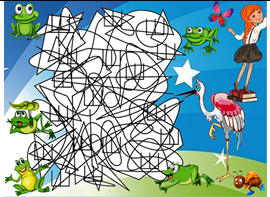 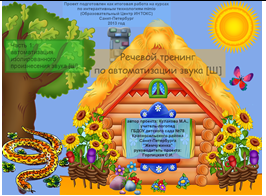 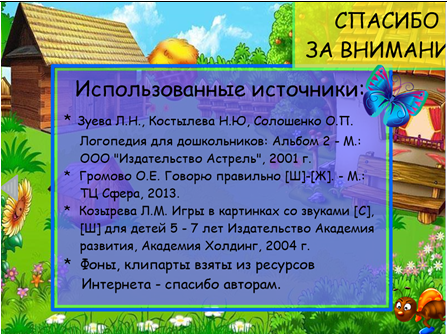 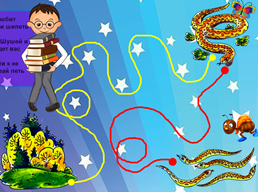 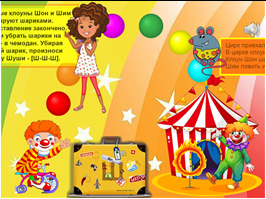 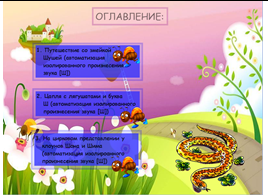 